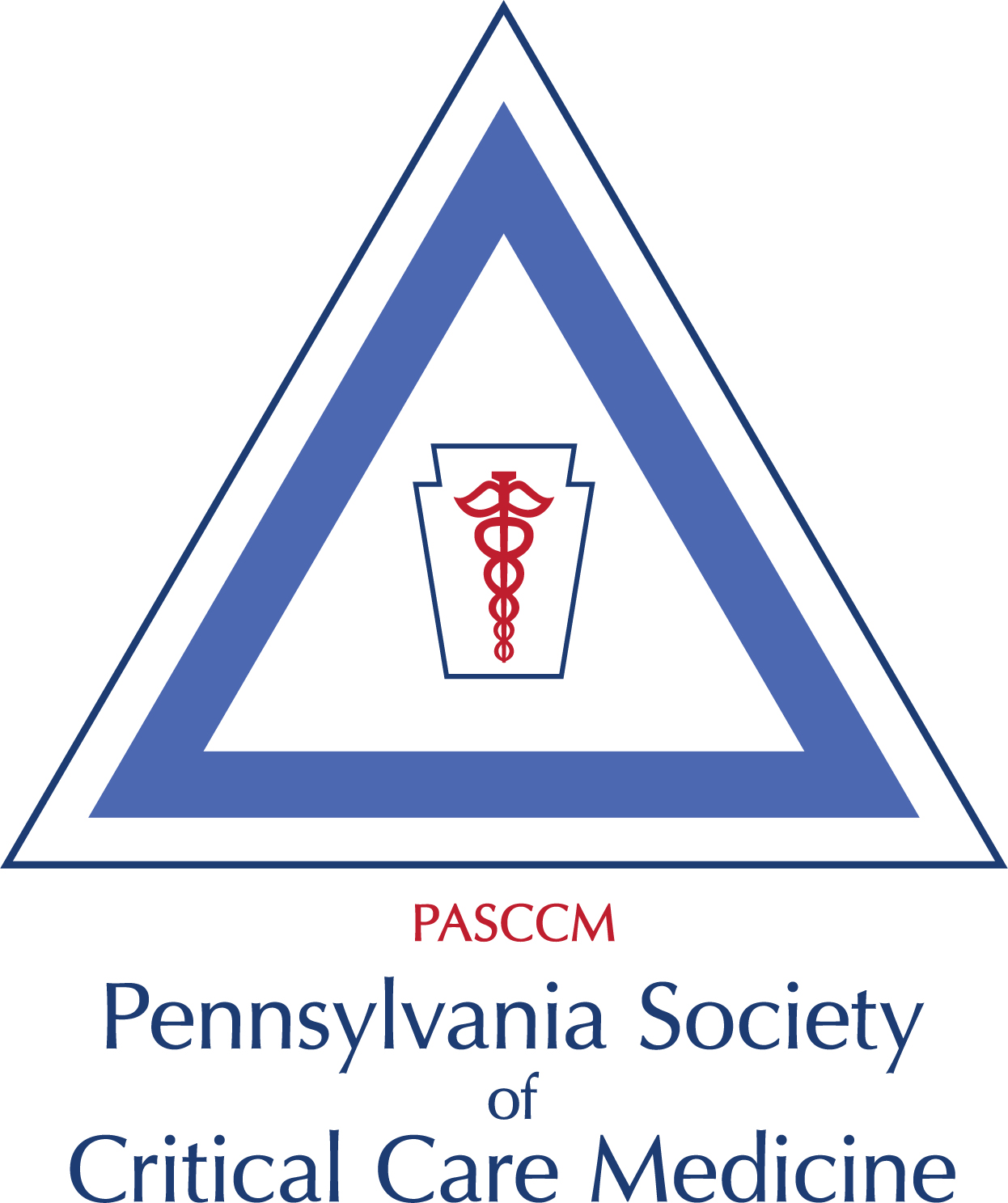 PA Chapter SCCM Executive Board:President: Lori Demko MSN RN CCRN ACNP-BCPast President: Navitha Ramesh, MD, FCCPPresident Elect: Joshua Marks, MD,FACS,FCCMSecretary: Amanda Holyk, PharmD, BCCCPTreasurer: Barbara Birriel, PhD, ACNP-BC, FCCMPA Med Society Rep: Herb Patrick, MD, FCCMRegional Reps & Committee Chairs:SE Rep: Dan Wu, DO, FACOS, FACS, FCCMNE Rep: Jonathan Goldner, DO, FCCMWest Rep: Janine Then, Pharm D, BC	              Mandi Krach AGACNP-BCCentral Rep: Michelle Daryanani, DOCommunications: Rich Arbour, RN, MSN, FCCMEducation: Joshua Marks, MD FACS,FCCM 	              Brenda Engler DNP, ACNP-BC, CCRNMembership: 4 Regional repsPennsylvania Chapter of the Society of Critical Care MedicineSCCM Quarterly Business Meeting (Virtual)Wednesday, April 17, 2024 @3:30 pmAgenda1.         Call to Order2.         Introduction of Chapter Leadership3.         Review and Approval of Minutes 2/7/244.         President’s Report (Lori Demko)          - 2023 Annual Operational Report submitted to Chapter Alliance and copy sent to PA Chapter Executive Board by LD by 3/18/24 (Due 3/31)         - Annual Challenges Conference 8/16/24         - 2024 Dr’s Joseph & Rae Brown Award - Nominations being accepted for 2025 due by 8/1/24LD contacted Angela Slampack PharmD at Geisinger per request on 2/19 about joint venture webinar between clinical pharmacology section and the chapter -Awaiting to hear back         - Chapter Alliance Meeting Update 2/27 last meeting - Dan4. Past President’s Report - Navitha Ramesh Chapter Funded FCCS or U/S Course – Review of previous intrest survey5. Secretary’s Report - Amanda Holyk6. Treasurer’s Report - Budget & Financial Statement - Barb Birriel         - Balance         - Income review         - Expenses – Chapter Logo revision invoice 1/31/24 $75.00	- File e-Post card IRS Form 990-N by 5/15, recommended to be filed by 3/15 and State Tax Return         - Joseph & Rae Brown Award ($1000) - August 1 Nomination Deadline - to be reviewed and determined (Chapter has not received request from SCCM as of yet)         - Drinker Critical Care Society (Philadelphia) Sponsorship $500 annually in September (? If Niels sent Barb invoices for 2023 & 2024)             7. Education Committee - Josh Marks & Brenda Engler         - In training grant – deadline for submission 6/15, LD sent message on SCCM connect on 2/15, Rich to advertise on the 15th of each month till deadline         - ? FCCS Course – consider small group committee.8. Communication Committee - Rich Arbour. SCCM Connect & Twitter for meeting reminders and updates. Newsletter via Connections       9. Membership Committee - PA Chapter SCCM members- Comprised of Regional Reps. Look for opportunities to promote dinner, networking events, webinars. Advertise chapter.         SE Rep: Dan Wu, DO, FACOS, FACS, FCCM         NE Rep: Johnathon Goldner, DO, FCCM         West Rep: Janine Then, Pharm D: Mandi Krach, MSN RN AGACNP-BC         Central Rep: Michelle Daryanani, DO10. PA Medical Society Update (Herb Patrick)11. Old Business12. Open Forum/New Business 13. Next Meeting – TBD14. Adjourn